AufgabeLeuchtmittel im Vergleich unter Nutzung einer LernplattformEntscheide und begründe die Wahl für ein optimales Leuchtmittel für eine vorgegebene Leuchte aus der Sicht eines Konsumenten.Untersuche dafür zunächst verschiedene Leuchtmittel im Rahmen eines Moodle-Kurses. Schwerpunkte sind dabei optische und energetische Wirkungen.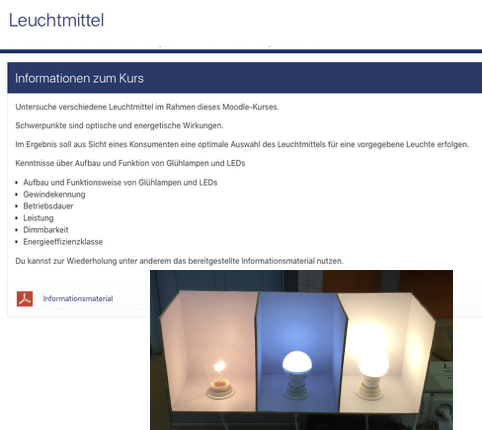 Über den folgenden Link gelangst du zum Moodle-Kurs: https://moodle.bildung-lsa.de/lisa/course/view.php?id=110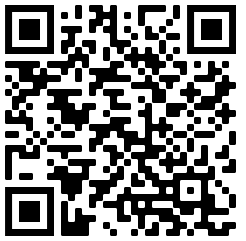 Alternativ kannst du folgenden QR-Code scannen: MaterialienDigitales Endgerät mit InternetzugangVerschiedene Lampen: Eine LED in kaltweißeine LED in warmweißzwei LEDs mit verschiedenen Lichtstromangabeneine Glühlampe (falls noch vorhanden)dazu jeweils passende Fassungen mit Schalter und Stecker sowie Stromquellen